2019-2020 EĞİTİM ÖĞRETİM YILI ÇORUM ŞEHİT OSMAN ARSLAN KIZ ANADOLU İHL8/…. SINIFI ARAPÇA DERSİ 1.DÖNEM 1.YAZILI SINAVISüre 40 dakika, her bir doğru cevap 5 puandır.Başarılar dilerim, Allah yardımcınız olsun…Ramazan SUArapça Öğretmen1.   تَقَعُ مَدينة أَنْقَرة في مِنْطَقة وَسَط الأَناضول...............................................Cümlesinin Türkçe karşılığını boş bırakılan yere yazınız.2.   Arapçası verilen saatleri boş bırakılan yerlere küçükten büyüğe doğru sıralayarak yazınızArapçası verilen saatleri boş bırakılan yerlere küçükten büyüğe doğru sıralayarak yazınızالسّاعة الثّالِثة1.________________السّاعة التّاسِعة2.________________السّاعة العاشِرة3.________________السّاعة الوَاحِدة4.________________السّاعة السّادِسة5.________________3.   Arapça ve Türkçesi verilen şahıs zamirlerini ok işaretiyle eşleştiriniz.Arapça ve Türkçesi verilen şahıs zamirlerini ok işaretiyle eşleştiriniz.O erkekأنا      BenهوO bayanهي             Biz    أنتَSen erkekنحن4.   Eşleştirmelerin hangisinde yanlışlık yapılmıştır?Eşleştirmelerin hangisinde yanlışlık yapılmıştır?A) عادةً - GenellikleB) أحْيَاناً - BazenC)  كُلّ يَوْم - Her haftaD) كُلّ صَبَاح - Her sabah5.   يَوْم الجُمُعة تَبْدَأُ في السّاعة الرابِعةCümlesinde aşağıdakilerden hangisinden bahsedilmemiştir?يَوْم الجُمُعة تَبْدَأُ في السّاعة الرابِعةCümlesinde aşağıdakilerden hangisinden bahsedilmemiştir?A) TiyatroB) DörtC) SaatD) Cuma6.   Aşağıdaki kelimelerden hangisi yer yön belirtmez?A) رِحْلَة             B) يسَارC) يَمِين              D) وَسَطA) رِحْلَة             B) يسَارC) يَمِين              D) وَسَطA) رِحْلَة             B) يسَارC) يَمِين              D) وَسَطA) رِحْلَة             B) يسَارC) يَمِين              D) وَسَط7.   مُعَلِّم التّاريخ لَطيف جدًا، ......... يُحِبّه الطُّلّابBoş bırakılan yere aşağıdakilerden hangisinin getirilmesi uygundur?A) سأَنْجَح             B) سَأَخْتارC) لِذَلِك                D) لِانّهاA) سأَنْجَح             B) سَأَخْتارC) لِذَلِك                D) لِانّهاA) سأَنْجَح             B) سَأَخْتارC) لِذَلِك                D) لِانّهاA) سأَنْجَح             B) سَأَخْتارC) لِذَلِك                D) لِانّها8.   Aşağıdaki eşleştirmelerden hangisinde yanlışlık yapılmıştır?Aşağıdaki eşleştirmelerden hangisinde yanlışlık yapılmıştır?A) مَشْهَد - SahneB) مُمَثِّل - TiyatroC) سيناريو - SenaryoD) دَوْر - Rol9.   نادي الكَشّافة - İzcilik kulübü  :Elifنادي النَّظافة - Furkan: Temizlik kulübüنادي الصَّحافة - Kübra: Gazetecilik KulübüHangi öğrenci yada öğrencilerin verdiği bilgi doğrudur?نادي الكَشّافة - İzcilik kulübü  :Elifنادي النَّظافة - Furkan: Temizlik kulübüنادي الصَّحافة - Kübra: Gazetecilik KulübüHangi öğrenci yada öğrencilerin verdiği bilgi doğrudur?A) Sadece FurkanB) Elif ve KübraC) HepsiD) Sadece Kübra10.   أنا أُحِبُّ الرِّياضةBu cümlenin devamında hangi seçenekteki cümlenin gelmesi uygundur?أنا أُحِبُّ الرِّياضةBu cümlenin devamında hangi seçenekteki cümlenin gelmesi uygundur?A) أَكْتُبُ اسْمَكَ لِنادي المَكْتَبةB) أَخْتارُ نادي الطَّبيعةC) أنا أُحِبُّ الكُتُب يا أُسْتاذيD)  لِذَلِك أُمارِسُ الرِّياضة11.   Suriyeli arkadaşına Arapça olarak iyi yolculuklar dilemek isteyen Melike'ye hangi seçeneği önerirsiniz?Suriyeli arkadaşına Arapça olarak iyi yolculuklar dilemek isteyen Melike'ye hangi seçeneği önerirsiniz?A) شُكْرًا كَثيراًB) نَقْرَأُ الكُتُب مَعًاC) متى مَوْعِد الطّائِرةD) رِحْلة سَعيدة12.   هي تَسْتَيْقِظُ كُلّ يَوْم مُبَكِّرًاBu cümleye bakarak aşağıdaki hangi soruya cevap bulamayız?هي تَسْتَيْقِظُ كُلّ يَوْم مُبَكِّرًاBu cümleye bakarak aşağıdaki hangi soruya cevap bulamayız?A) Ne yapıyorB) NeredeC) KimD) Ne zaman13.   سَنَخْتارُ مِن بَيْن هذه المَوْضوعات:«التَّعْليم، الصِّحة، الثَّقافة، العُلوم »Cümlesinde aşağıdakilerden hangisinden bahsedilmemiştir?سَنَخْتارُ مِن بَيْن هذه المَوْضوعات:«التَّعْليم، الصِّحة، الثَّقافة، العُلوم »Cümlesinde aşağıdakilerden hangisinden bahsedilmemiştir?A) KültürB) ÇevreC) EğitimD) Sağlık14.   كيف تَذْهَب إلى المدَرْسَة؟Sorusunun cevabı aşağıdakilerden hangisi olamaz?كيف تَذْهَب إلى المدَرْسَة؟Sorusunun cevabı aşağıdakilerden hangisi olamaz?A) ماَشياًB) بالسَّيَّارةC) بالحافلةD) بالطائرة15.   Zıt anlamlı kelimeler hangi seçenekte bir arada verilmiştir?Zıt anlamlı kelimeler hangi seçenekte bir arada verilmiştir?A) تذْكِرَة - يَمِينB) بَعيد - قَرِيبC) المَكْتَبة - التَّجَوُّلD) يسَار - حَقِيبة16.   كَم الساعة  (Saat kaç(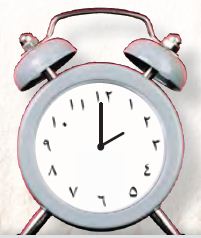 A) السّاعة الثّانِيةB) السّاعة الخَامِسةC) السّاعة العاشِرةD) السّاعة الوَاحِدة17.   السُّوق - إلى - ساعة - سَأَذْهَبُ - بَعْدKelimelerinden oluşan anlamlı cümle hangi seçenekte doğru olarak verilmiştir?السُّوق - إلى - ساعة - سَأَذْهَبُ - بَعْدKelimelerinden oluşan anlamlı cümle hangi seçenekte doğru olarak verilmiştir?A) سَأَذْهَبُ بَعْد  السُّوق ساعة إلىB) بَعْد سَأَذْهَبُ إلى ساعة السُّوقC) إلى السُّوق سَأَذْهَبُ  ساعة بَعْدD) سَأَذْهَبُ إلى السُّوق بَعْد ساعة18.   Resim size hangi kulübü hatırlatıyor?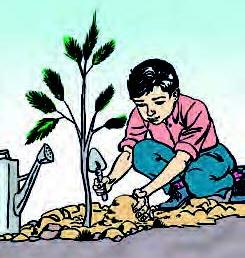 A) نادي الطَّبيعةB) نادي التّاريخC) نادي الموسيقىD)  نادي المَكْتَبة18.   Resim size hangi kulübü hatırlatıyor?A) نادي الطَّبيعةB) نادي التّاريخC) نادي الموسيقىD)  نادي المَكْتَبة18.   Resim size hangi kulübü hatırlatıyor?A) نادي الطَّبيعةB) نادي التّاريخC) نادي الموسيقىD)  نادي المَكْتَبة19.  ما رَأْيُكم؟Şeklinde soru soran Ahmet acaba ne demek istemiştir?ما رَأْيُكم؟Şeklinde soru soran Ahmet acaba ne demek istemiştir?A) Nasılsın?B) Yaşın kaç?C) Görüşün ne?D) Adın ne?20.   Hangi seçenekteki kelime diğerlerinden çok farklıdır?A) كَثير                 B) مَدْرَسةC) مُدَرِّس               D) امْتِحاناتA) كَثير                 B) مَدْرَسةC) مُدَرِّس               D) امْتِحاناتA) كَثير                 B) مَدْرَسةC) مُدَرِّس               D) امْتِحاناتA) كَثير                 B) مَدْرَسةC) مُدَرِّس               D) امْتِحانات